PeriodePlan avdeling MOSVANNETNOVEMBER-DESEMBER 2023oppsummering av forrige periodeVi hadde en kjekk brannvernuke med ulike aktiviteter og mange kjekke samtaler sammen med barna. Vi avsluttet brannvernuken med en kjekk aktivitet ute; hvor barna brukte brannslangen og slukket en brann (maling på vindu).FN-tema handlet i år om landet Malawi. Vi ble kjent med «Monki og Suala» som bor i samme familie. Monki sin familie er i et annet land for å jobbe og han må bo med Suala sin familie. Vi har snakket om at ikke alle barna har det bra og om ulikheter i Malawi og Norge. Tema ble avsluttet med en koselig FN-kafe sammen med dere foreldre. Så vil vi takke for alle bidrag og den trivelig stunden med god mat og godt selskap.Litt om gruppaI oktober startet 2 nye barn hos oss, som kom fra Jernaldergården (Victor og Sven). Så nå er vi 11 barn på Mosvannet. Vi har kjekke og travle dager sammen med en flott gjeng på Mosvannet. sosial kompetanse / DAnning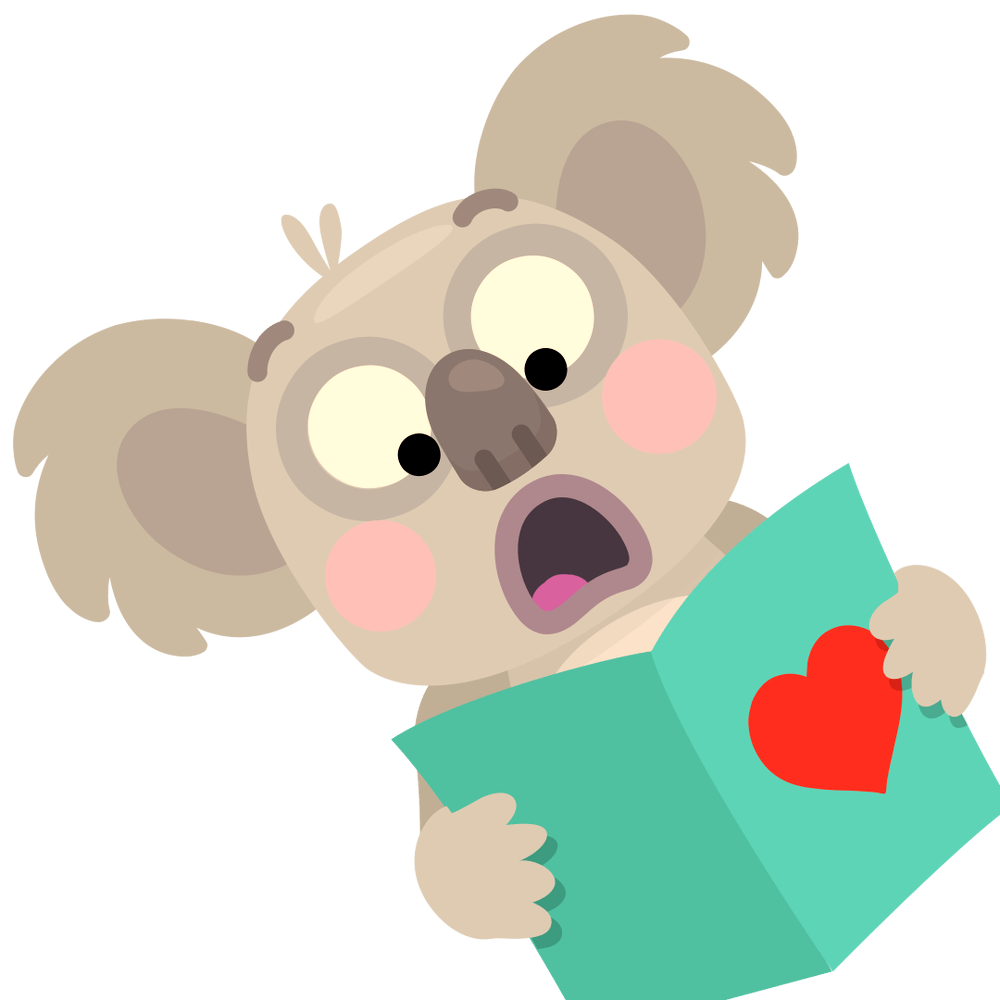 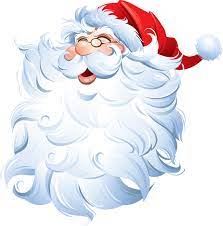 TEMA: JULFor oss her i Norge er julen for de fleste preget av familie og tradisjoner. Det samme er det for oss i barnehagen.Dette er en fin periode å rette fokuset mot det å være sammen. Om omsorg, relasjoner, toleranse og solidaritet. Vi er her for hverandre – vi kan hjelpe og støtte. Vi kan dele sorger og gleder. Vi kan ha fokus på å lage god stemning. Bruke sansene og utforske sammen. Det er lys, lyder, lukter og smaker. Barn og voksne kan være sammen om dette. Vi kan skape hverdagsmagi sammen! Vi kommer til å følge barnehagens tradisjoner med å lage julepynt, markere Luciadagen, ha Nissefest og det blir en koselig måned med forventninger og opplevelser.Rammeplanen sier: vi skal gi barna kjennskap til og markere merkedager, høytider og tradisjoner i den kristne kulturarven og andre religioner og livssyn som er representert i barnehagen. (Rammeplan for barnehagen, 2017)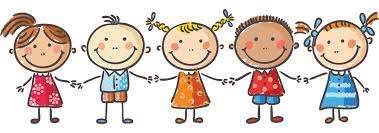 FAGOMRÅDENE Kommunikasjon, språk og tekstuttrykker sine følelser, tanker, meninger og erfaringer på ulike måterbruker språk til å skape relasjoner, delta i lek og som redskap til å løse konflikterskape et variert språkmiljø der barna får mulighet til å oppleve glede ved å bruke språk og kommunisere med andreinvitere til ulike typer samtaler der barna får anledning til å fortelle, undre seg, reflektere og stille spørsmålinkludere alle barna i språkstimulerende aktiviteterGjennom dialog og samspill skal barna støttes i å kommunisere, medvirke, lytte, forstå og skape mening (Tjensås sin årsplan). Kropp, bevegelse, mat og helsegi barna tilgang til varierte og utfordrende bevegelsesmiljøer, sanseopplevelser og kroppslig lek ute og inne, i og utenfor barnehageområdetblir trygge på egen kropp, får en positiv oppfatning av seg selv og blir kjent med egne følelservi voksne skal være aktive og tilstedeværende, støtte og utfordre barna til variert kroppslig lek og anerkjenne barnets mestringKunst, kultur og kreativitetBarna skal støttes i å være aktive og skape egne kunstneriske og kulturelle uttrykk.Vi skal legge til rette for samhørighet og kreativitet ved å bidra til at barna får være sammen om å oppleve og skape kunstneriske og kulturelle uttrykk.stimulere barnas nysgjerrighet, utvide deres forståelse og bidra til undring, undersøkelser, utprøvinger og eksperimentering. Natur, miljø og teknologiVi skal bidra til at barna blir glade i naturen og får erfaringer med naturen som fremmer evnen til å orientere seg og oppholde seg i naturen til ulike årstider.Vi skal gi barna mangfoldige naturopplevelser og bruke naturen som arena for lek, undring, utforsking og læring.Antall, rom og formoppdager og undrer seg over matematiske sammenhengerutvikler forståelse for grunnleggende matematiske begreperbruke matematiske begreper reflektert og aktivt i hverdagenbruke bøker, spill, musikk, digitale verktøy, naturmaterialer, leker og utstyr for å inspirere barna til matematisk tenkningEtikk, religion og filosofiEtikk, religion og filosofi skal være med på å forme barnas måter å oppfatte verden og mennesker på og preger verdier, normer og holdninger.utforsker og undrer seg over eksistensielle, etiske og filosofiske spørsmålfår kjennskap til, forstår og reflekterer over grunnleggende normer og verdierfår kjennskap til grunnleggende verdier i kristen og humanistisk arv og tradisjon og blir kjent med religioner og livssyn som er representert i barnehagenNærmiljø og samfunnBarnas medvirkning i barnehagens hverdagsliv skal legge grunnlaget for videre innsikt i og erfaring med deltakelse i et demokratisk samfunn.Gjennom utforsking, opplevelser og erfaringer skal barnehagen bidra til å gjøre barna kjent med eget nærmiljø, samfunnet og verden.Barna skal bli kjent med ulike tradisjoner, levesett og familieformer.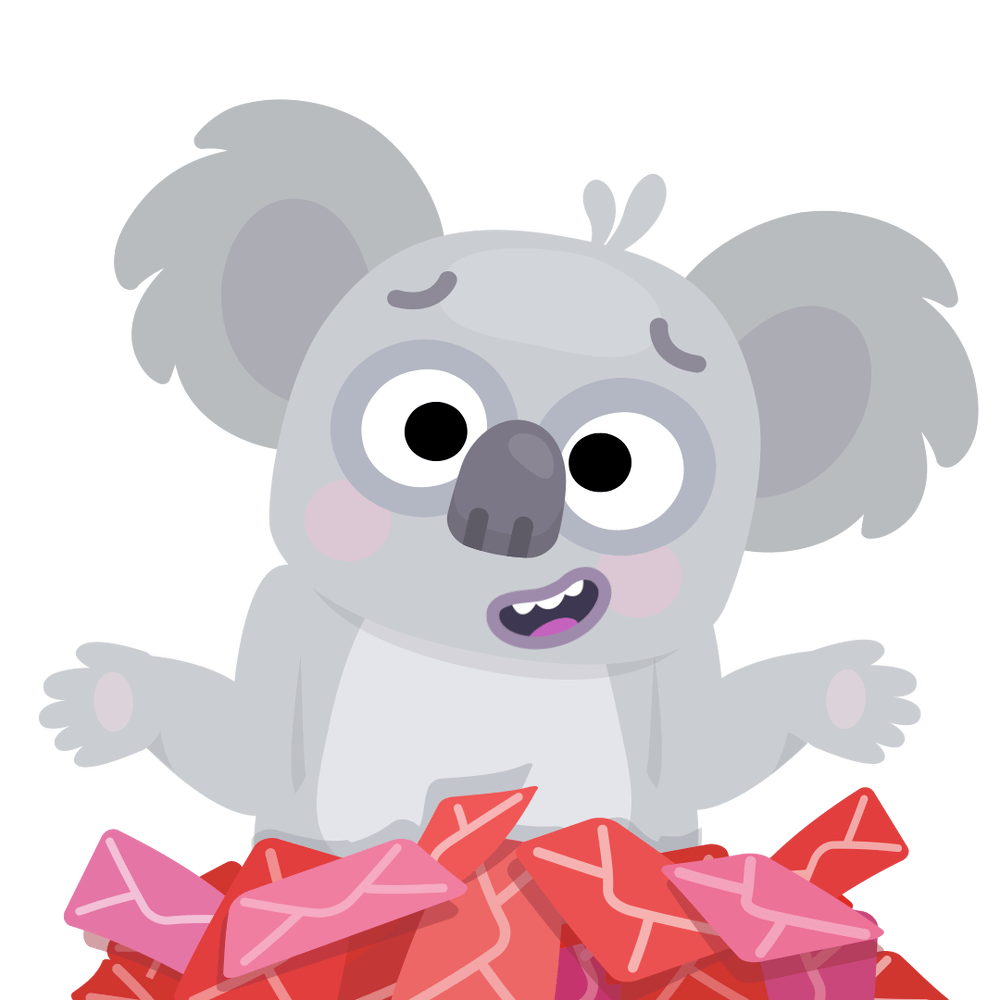 